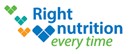 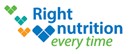 CDDFT Nutrition and Dietetics invite you to attend; Nutrition & Dietetics Careers Open Day  There will be various speakers including Specialist  Dietitians who work within various clinical specialities 16th October 2020 09.00 am - 1.00pm Virtual Interactive Day via weblink This day will be particularly beneficial for those interested in health and/or nutrition or those wishing to pursue a career in Nutrition and Dietetics.  We are happy to accept students in years 11 and 12 and also those undergraduate students keen to further apply for a post graduate dietetics degrees  We do have limited numbers so please send your applications to  sarah.lumley1@nhs.net to secure your place. 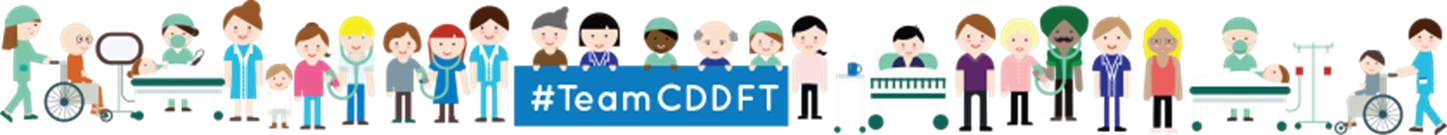 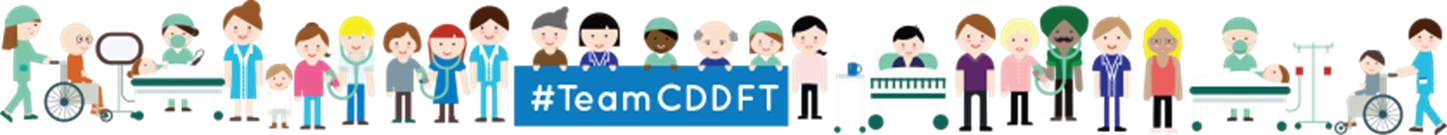 CDDFT Nutrition & Dietetics Careers Open Day application form  We do have limited numbers so please send your applications electronically to sarah.lumley1:@nhs.net asap and before 5th October to secure your place. Name of Applicant Date of application Email address Telephone number Current (or most recent) place of study Please tell us a bit about why you are interested in Nutrition and Dietetics as a career; Please tell us a bit about why you are interested in Nutrition and Dietetics as a career; 